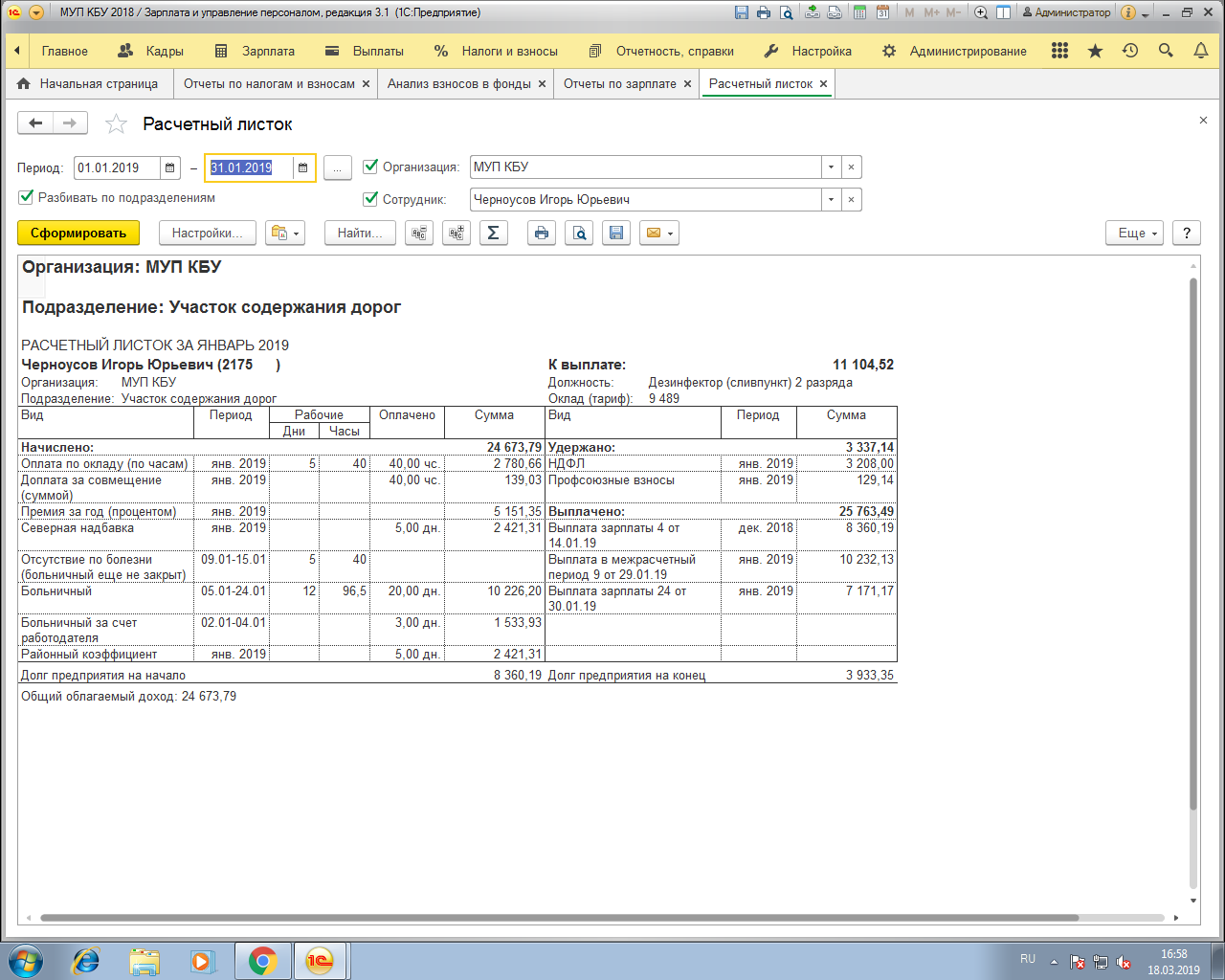 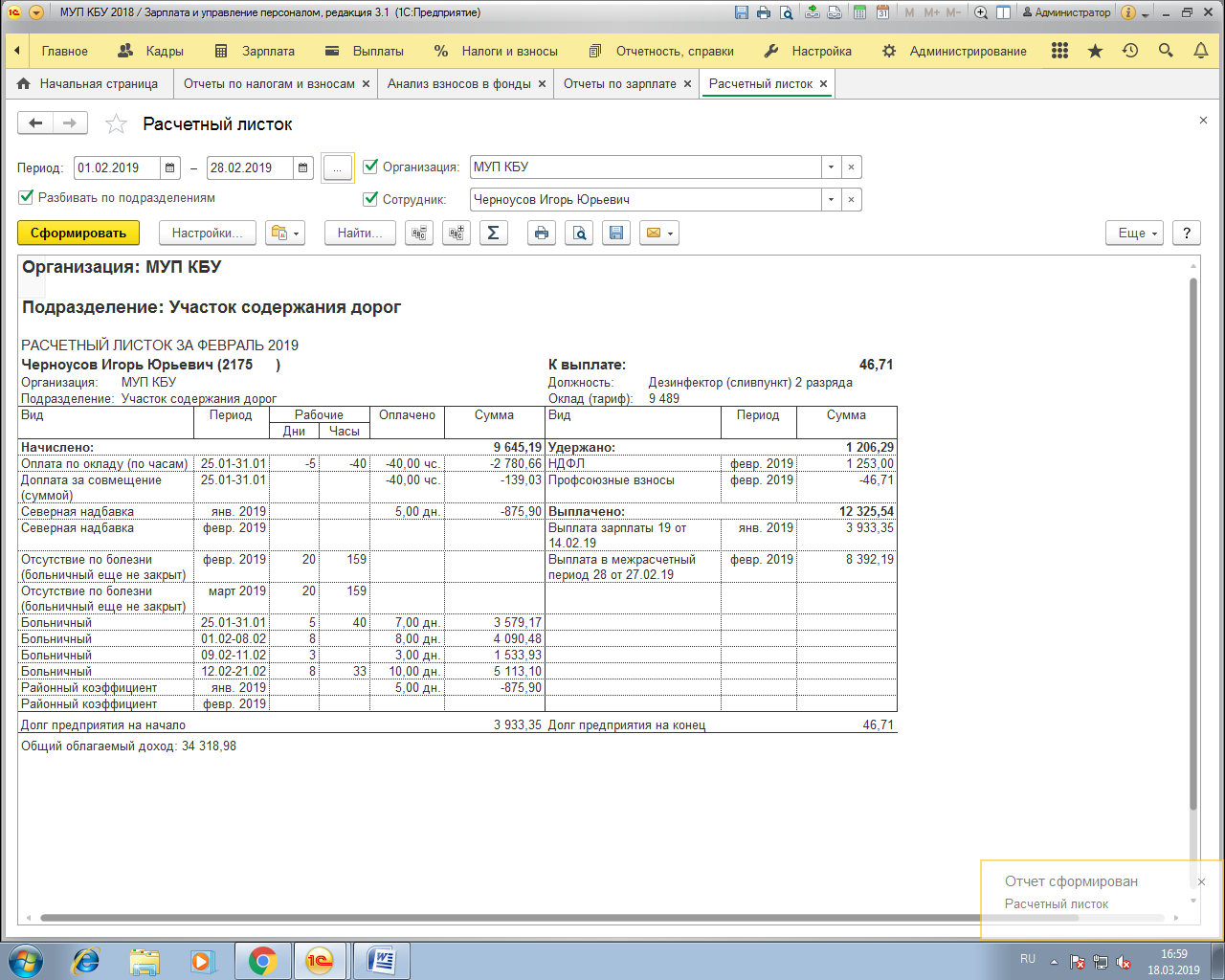 В релизе 3.1.9.159 отчет перестал показывать сумму Оплата по окладу, Доплата за совмещение которые попали в перерасчет по Больничному листу в Феврале(Расчетные листки выше представлены)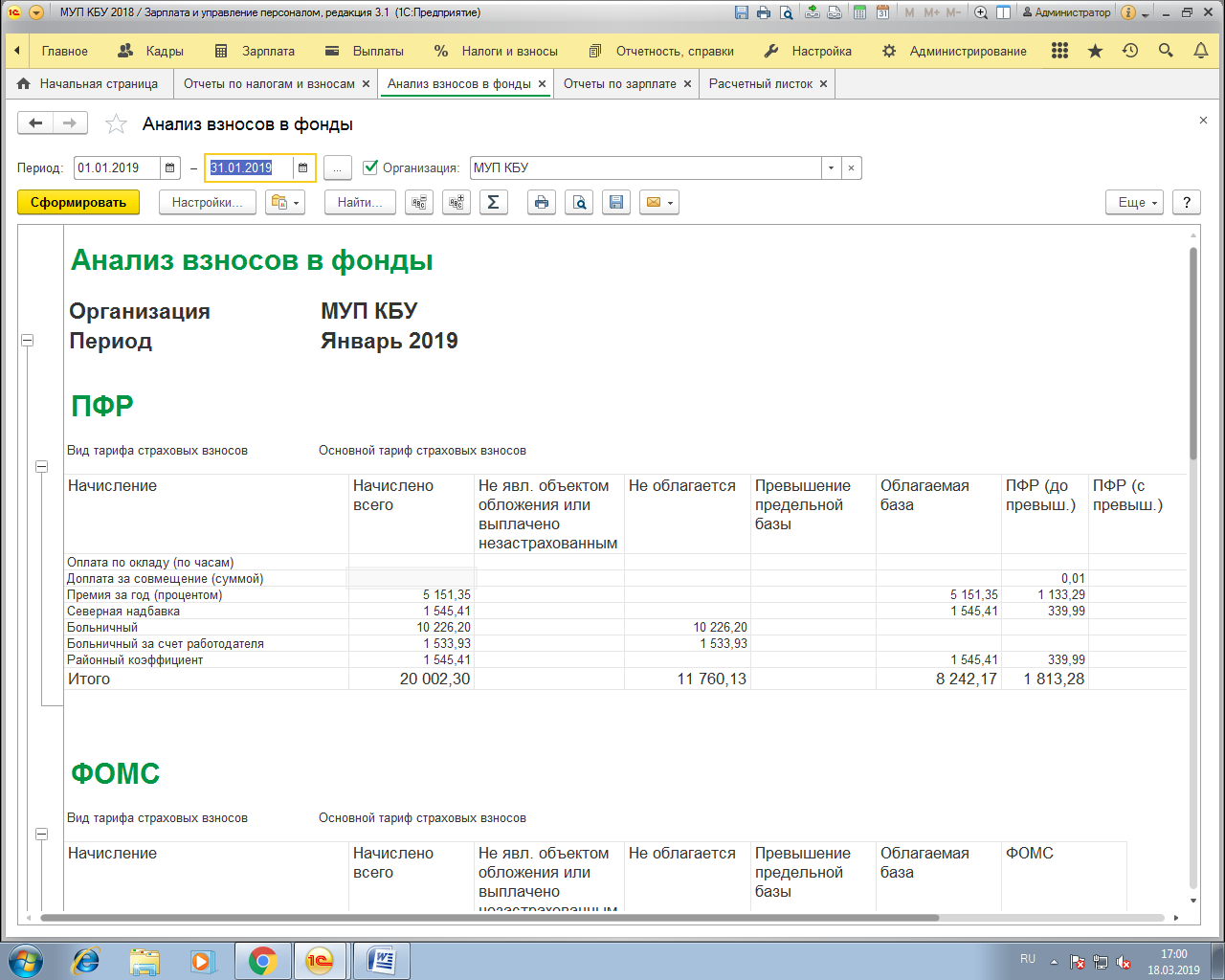 И в Феврале в отчете показывает только суммы положительные а с минусом не показывает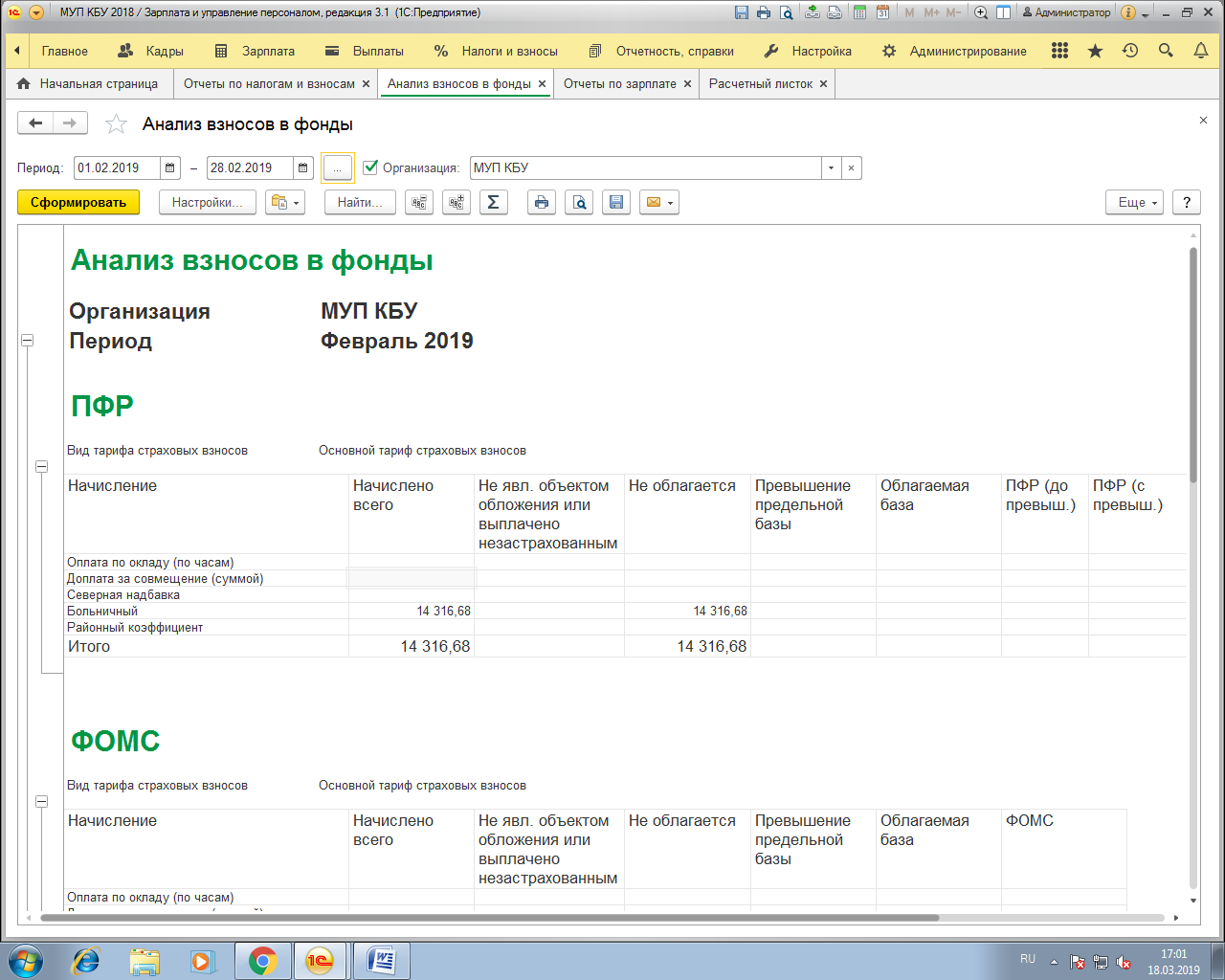 Вот это отчет этой же базы но до обновленияВ Январе все суммы входят в отчет 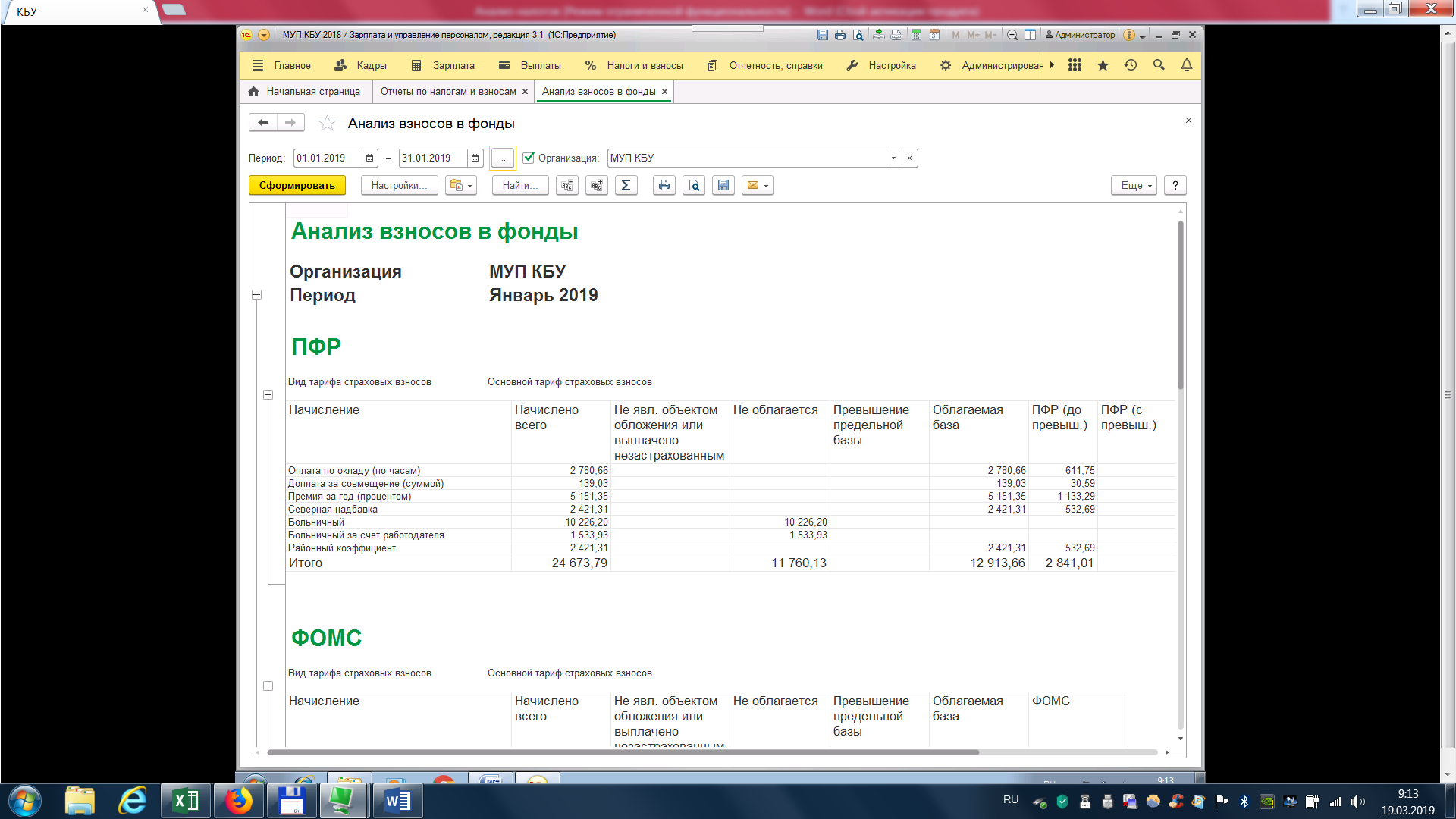 И в Феврале по перерасчету Больничного они снимаются минусом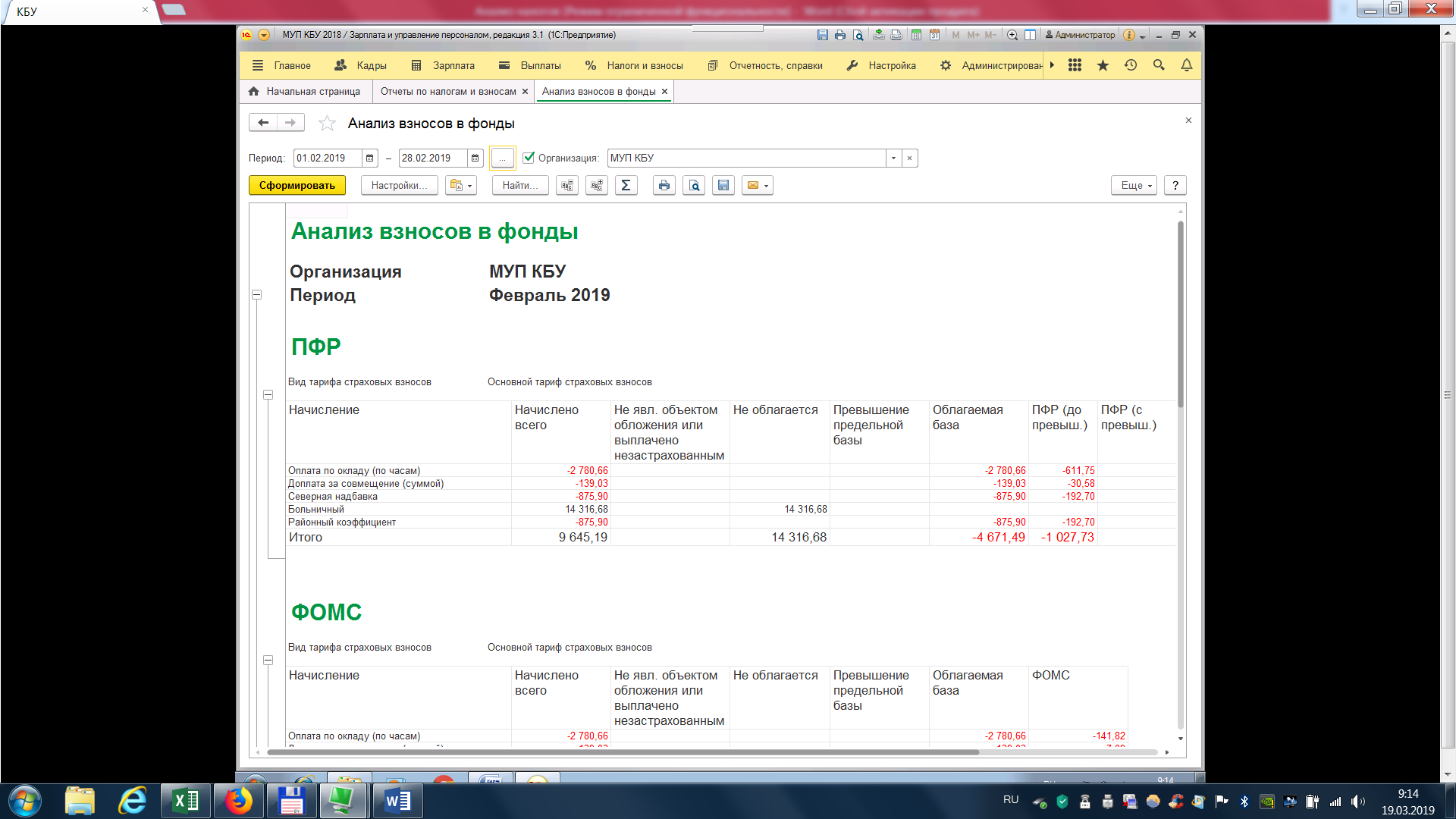 